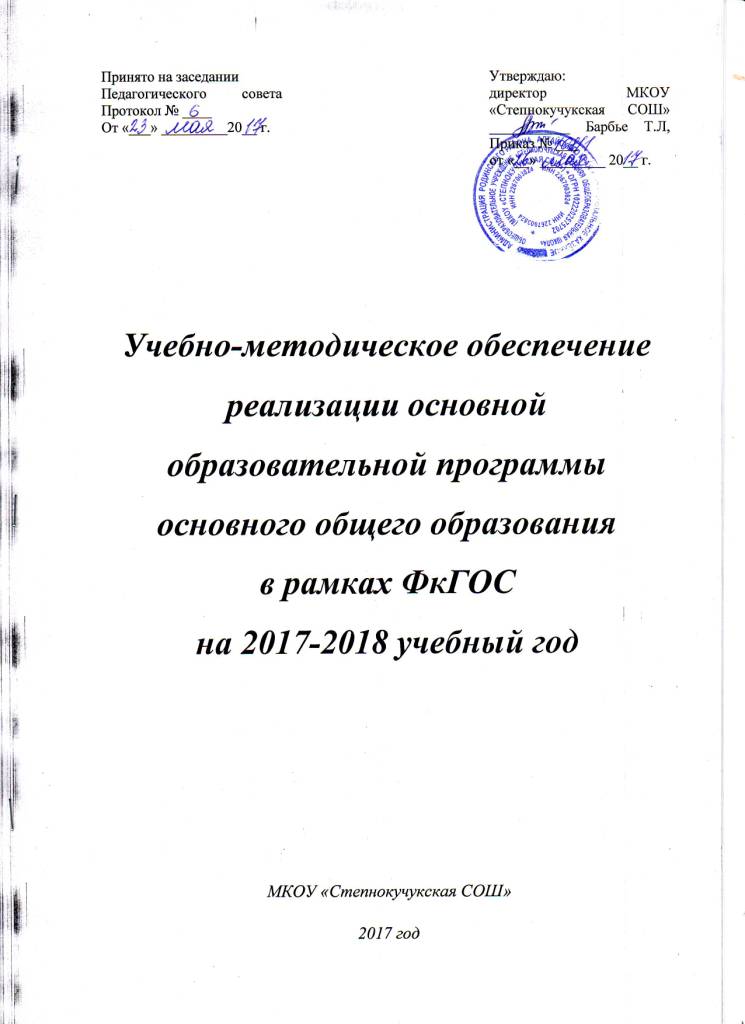 Наименование учебного предмета (количество часов в неделю по классам)Используемый учебник(наименование, издательство, год)Реализуемый УМК(авторская программа; методические материалы: тематическое планирование, книги для учителя и т.д.;оценочные материалы: контрольные и самостоятельные работы, дидактические материалы).Указывается наименование, издательство, год. Русский языкРусский языкРусский языкРусский язык8 классРусский язык под редакцией М.М. Разумовской, П.А. ЛекантаМосква «ДРОФА», 2010Авторская программа для общеобразовательных учреждений «Русский язык» 5-9 класс. Авторы программы  М.М. Разумовская, В.И. Капинос, С.И. Львова, Г.А. Богданова, В.В. Львов.«ДРОФА», 2010- Методическое пособие к учебнику «Русский язык. 8 класс» под редакцией М.М. Разумовской, П.А. ЛекантаМ.М. Разумовская, С.И. Львова, В.И. Капинос, В.В. Львов  Москва «ДРОФА», 2015Русский язык9 классРусский язык под редакцией М.М. Разумовской, П.А. ЛекантаМосква «ДРОФА», 2003Авторская программа для общеобразовательных учреждений «Русский язык» 5-9 класс. Авторы программы  М.М. Разумовская, В.И. Капинос, С.И. Львова, Г.А. Богданова, В.В. Львов.«ДРОФА», 2010Русский язык. Методическое рекомендации к учебнику «Русский язык. 9 класс» под редакцией М.М. Разумовской, П.А. Леканта.  Дрофа, 2006ЛитератураЛитератураЛитератураЛитература, 8 классЛитература 8 класс Учебник для общеобразовательных учреждений  В двух частях Автор-составитель Г.С. Меркин. «Русское слово», 2011Программа по литературе для 5-11 классов общеобразовательной школы. Авторы-составители: Г.С. Меркин, С.А. Зинин, В.А. Чалмаев Москва «Русское слово», 2008Ф.Е. Соловьёва. Уроки литературы. методическое пособие к учебнику Г.С. Меркина «Литература» 8 класс»:.  Под редакцией Г.С. Меркина «Русское слово», 2013Литература9 классС.А. Зинин, В.И. Сахаров, В.А. Чалмаев «Литература 9 класс» Учебник для общеобразовательных учреждений В двух частях Москва «РУССКОЕ СЛОВО», 2011Программа по литературе для 5-11 классов общеобразовательной школы. Авторы-составители: Г.С. Меркин, С.А. Зинин, В.А. Чалмаев Москва «Русское слово», 2008Литература. Методические рекомендации к учебнику С.А. Зинина, В.И. Сахарова, В.А. Чалмаева.»литература. 9 класс№/С.А. Зинин, Л.В. Новикова. Русское слово. 2011Ахбарова Г.Х., Скиргайло Т.О. Литература. 9 класс: МатематикаМатематикаМатематикаАлгебра, 8 классУчебник 7класс. Авторы: Макарычев Ю.Н., Миндюк Н.Г., Нешков К.И., Суворова С.Б./ Под ред. ТеляковскогоС.А..  Просвещение,  2011 «Программы общеобразовательных учреждений. Алгебра 7-9 классы». /Т.А.Бурмистрова.  Просвещение, 2010.  Рабочая тетрадь,8 кл./Миндюк Н.Г., Шлыкова Н.СДидактические материалы. 8класс./Жохов В.И., Макарычев Ю.Н., Миндюк Н.Г. 2008;Книга для учителя «Уроки алгебры». 8 класс. / Жохов В.И., Карташева Г.Д. Просвещение, 2004Алгебра: элементы статистики и теории вероятности. Пособие для 7-9 классов./Ю.Н. Макарычев. Просвещение, 2005.Изучение алгебры в 7-9 классах/Макарычев Ю.Н., Миндюк Н.Г. Просвещение, 2009Геометрия, 8классГеометрия, 7-9: Учеб.для общеобразоват. учреждений/ Л.С. Атанасян, В.Ф. Бутузов, С.Б. Кадомцев и др.-13-е изд.-М.: Просвещение, 2006. «Программы общеобразовательных учреждений. Геометрия 7-9 классы» / Т.А.Бурмистрова, Просвещение, 2011. Геометрия. Рабочая тетрадь. 8 класс. Атанасян Л. С., Бутузов В.Ф., Глазгов Ю.А., Юдина И.ИИзучение геометрии в 7-9 кл. Методические рекомендации : Книга для учителя|/Л.С.Атанасян,  В.Ф,Бутузов, Ю.А.Глазков и др. Просвещение,1999 Б.Г.Зив Геометрия. Дидактические материалы .8 кл, М.:Просвещение, 2010гБ.Г. Зив, В.М. Мейлер, А.Г. Баханский «Задачи по геометрии для 7-11 классов» М. Просвещение 2003Геометрия. Самотсоятельные и контрольные работы 7-9 класс/М.А. Иченская. Просвещение, 2014Алгебра, 9классМакарычев Ю.Н., Миндюк Н.Г. и др. Алгебра. Учебник для 9 класса общеобразовательных учреждений под редакцией С.А.Теляковского. – М.:Просвещение,  «Программы общеобразовательных учреждений. Алгебра 7-9 классы»,. Т.А.Бурмистрова. Просвещение, 2010Рабочая тетрадь,9 кл. авторы Миндюк Н.Г., Шлыкова Н.СДидактические материалы. Авторы: Макарычев Ю.Н.Миндюк Н.Г., Крайнева. Просвещение, 2012Изучение алгебры в 7-9 классах/Макарычев Ю.Н., Миндюк Н.Г. Просвещение, 2009.Геометрия, 9классГеометрия, 7-9классы/ Л.С.Атанасян, В.Ф.Бутузов, С.Б.Кадомцев  и др., Москва, «Просвещение», . «Программы общеобразовательных учреждений. Геометрия 7-9 классы»/ Т.А.Бурмистрова. Просвещение, 2011, Изучение геометрии в 7-9 кл. Методические  рекомендации к учебнику: Книга для учителя|/Л.С.Атанасян,  В.Ф,Бутузов, Ю.А.Глазков и др.-2изд,-М.:Просвещение,2009.Геометрия. Самотсоятельные и контрольные работы 7-9 класс/М.А. Иченская. Просвещение, 2014Г.Зив Геометрия. Дидактические материалы .9кл, М.:Просвещение, 2013гГеометрия. Тематические тесты.  Мищенко Т.М., Блинков А.Д. Просвещение, 2014гГеометрия. Рабочая тетрадь. 9класс. Атанасян Л. С., Бутузов В.Ф., Глазгов Ю.А., Юдина И.И,Просвещение 2014Б.Г. Зив, В.М. Мейлер, А.Г. Баханский «Задачи по геометрии для 7-11 классов» М. Просвещение 2003ИсторияИсторияИсторияИстория  8 класс1)Юдовская А.Я. Всеобщая история. История Нового времени. 1800-1913. 8 класс. Учебник для общеобразовательных учреждений.- М., «Просвещение», 20072) Данилов А. А. История России, XIX век. 8 класс. Учебник для общеобразовательных учреждений. Просвещение, 2013.Всеобщая история. Рабочие программы. Предметная линия учебников А. А. Вигасина — О. С. Сороко-Цюпы. 5—9 классы : пособие для учителей общеобразоват. организаций / [А. А. Вигасин, Г. И. Годер, Н. И. Шевченко и др.]. — 2-е изд., дораб.— М.: Просвещение, 2008Программы общеобразовательных учреждений А.А.Данилов, Л.Г.Косулина История 6-11 классы Москва «Просвещение», 2011Данилов А. А. История России, XIX век. Поурочные разработки. 8 класс : пособие для учителей общеобразоват. организаций / А. А. Данилов, Л. Г. Косулина. — М.: Просвещение, 2014Юдовская А.Я. Поурочные разработки по новой истории, 1800-1913: 8 класс: Пособие для учителя\ А.Я.Юдовская, Л.М.Ванюшкина. – 2-е изд. – М.:»Просвещение», 2002Всеобщая история. 8 класс История Нового времени. 1800-1900гг. Проверочные и контрольные работы (Баранов П.А.;М:»Просвещение», 2014)История России. Тестовые задания 8 класс. А.В.Иванов, И.В.Гиниятуллина, Н.А.Левина М.:»Просвещение», 2014История - 9 класс1)Данилов А. А., Косулина Л. Г. История России XX – начало XХI века. 9 класс. Учебник для общеобразовательных учреждений. – М.: Просвещение, 20112) Сороко-Цюпа О.С. Новейшая история зарубежных стран. ХХ - начало ХХI в.: учебник. – М.: Просвещение, 2006.Всеобщая история. Рабочие программы. Предметная линия учебников А. А. Вигасина — О. С. Сороко-Цюпы. 5—9 классы : пособие для учителей общеобразоват. организаций / [А. А. Вигасин, Г. И. Годер, Н. И. Шевченко и др.]. — 2-е изд., дораб.— М.: Просвещение, 2008Программы общеобразовательных учреждений А.А.Данилов, Л.Г.Косулина История 6-11 классы Москва «Просвещение», 2011 Данилов А. А. История России, XX начало XXI века. Поурочные разработки. 9 класс : пособие для учителей общеобразоват. организаций / А. А. Данилов, Л. Г. Косулина. — М.: Просвещение, 2014Сороко-Цюпа А. О. Всеобщая история. Новейшая история. Поурочные разработки. 9 класс : пособие для учителей общеобразо- ват. организаций / А. О. Сороко-Цюпа, М.История России. Тестовые задания 9 класс. А.В.Иванов, И.В.Гиниятуллина, Н.А.Левина М.:»Просвещение», 2014ОбществознаниеОбществознаниеОбществознаниеОбществознание   8 классОбществознание 8 класс под редакцией А.И. Кравченко, Е.А.Певцовой М. – Русское слово, 2011Кравченко А.И. Обществознание: Программа курса 8-9 и 10-11 классов общеобразовательных учреждений. – М.: «Русское слово», 2012И.С.Хромова Тесты по обществознанию к учебнику А.И.Кравченко, Е.А.Певцовой «Обществознание» 8 класс. М.: «Русское слово - учебник», 2013Певцова Е.А. Поурочные методические разработки к учебнику А.И. Кравченко «Обществознание. 8 класс» «Русское слово», 2008Обществознание  9 классОбществознание 9 класс под редакцией А.И. Кравченко, Е.А. Певцовой,  М. – Русское слово, 2011Кравченко А.И. Обществознание: Программа курса 8-9 и 10-11 классов общеобразовательных учреждений. – М.: «Русское слово», 2012Е.А. Певцова. Поурочные методические  разработки к учебнику А.И.Кравченко «Обществознание». 9 класс М.: Русское слово, 2008И.С.Хромова Тесты по обществознанию к учебнику А.И.Кравченко, Е.А.Певцовой «Обществознание» 9 класс. М.: «Русское слово» - учебник», 2013Немецкий языкНемецкий языкНемецкий языкНемецкий язык 8 классБим И.Л.Садомова Л.В. Немецкий язык. 8 класс.- М.: Просвещение, 2013Бим И.Л. Садомова Л.В. Немецкий язык. Рабочие программы. Предметная линия учебников  И.Л. Бим. 5-9 классы./М.: Просвещение,2011Бим И.Л. Рыжова Л.И. Рабочая тетрадь  учебнику немецкого языка 8  класс М.: Просвещение, 2014Бим И.Л.Рыжова Л.И. Садомова Л.В. Немецкий язык. Книга для учителя. 8 класс . – М.: Просвещение ,.. 2014Бим И.Л.  Садомова Л.В. Жарова Р.Х. Аудиокурс к учебнику. 8 класс. CD- MP Просвещение, 2014Бим И.Л. Каплина О.В. Немецкий язык. Сборник упражнений. 5-9 классы. М.: Просвещение , 2011Немецкий язык 9 класс Бим И.Л. Садомова Л.В. Немецкий язык. 9 класс . М.: Просвещение, 2013Бим И.Л. Садомова Л.В. Немецкий язык. Рабочие программы . Предметная линия учебников  И.Л. Бим. 5-9 классы./М.: Просвещение,2011Бим И.Л.Рыжова Л.И. Садомова Л.В. Немецкий язык. Книга для учителя. 9 класс . – М.: Прсвещение , 2015Бим И.Л. Садомова Л.В. Жарова Р.Х. Аудиокурс к учебнику. 9 класс. CD- MP3М.: Просвещение, 2014Бим И.Л. Каплина О.В. Немецкий язык. Сборник упражнений. 5-9 классы. М.: Просвещение , 2010БиологияБиологияБиологияБиология 8 классН.И.Сонин. Биология, Человек..Дрофа, 2002Программы для общеобразовательных учреждений. Биология. 6-11 классы, Дрофа, 2010Биология  .Рабочая тетрадь к учебнику Н.И. Сонина. «Биология.Человек» 8 класс Дрофа, 2014Методическое пособие. «Биология. Человек» /Н.Б. Ренёва, Н.И. Сонин.. Дрофа, 2002Биология 9 классС.Г. Мамонтов, В.Б. Захаров,  Н.И.Сонин. Биология. Общие закономерности..Дрофа, 2005Программы для общеобразовательных учреждений Биология 6-11 классы, Дрофа, 2010Рабочая тетрадь «Биология .Общие закономерности» 9 класс/А.Ю. Цибулевский, В.Б. Захаров.  Дрофа, 2011Методическое пособие. «Биология.Общие закономерности». /Т.А. ловкова, Н.И. Сонин. Дрофа, 2003Рабочая тетрадь для учителя. «Биология .Общие закономерности» 9 класс/В.Н. Семенцова, Н.И. Сонин. Дрофа, 2002ХимияХимияХимияХимия,  8 классО.С.Габриелян Химия 8 классДрофа 2010О.С.Габриелян Программа курса химии для 8-11 классов общеобразовательных учреждений. Дрофа, 2011О.С. Габриелян, Воскобойникова Н.П. Настольная книга учителя. Химия. 8 класс. Методическое псообие. Дрофа О.С. Габриелян, П.Н.Березкин. Контрольные и проверочные работы.  Химия 8 класс.  Дрофа, 2011Химия,  9классО.С.Габриелян Химия 9классДрофа 2010О.С.Габриелян Программа курса химии для 8-11 классов общеобразовательных учреждений. Дрофа, 2011О.С. Габриелян, Остроумов И.Г.Книга учителя. Химия. 9 класс. Методическое псообие. ДрофаКонтрольные и проверочные работы Химия 9 класс О.С. Габриелян, П.Н.Березкин Дрофа.ФизикаФизикаФизикаФизика 8 классПерышкин А.В. Гутник Е.М.Физика 8класс,учебник для образовательных учреждений /.М. Дрофа 2008Программы для общеобразовательных учреждений. Физика. Астрономия. 7-11 кл. / сост. В. А. Коровин, В. Дрофа, 2008Марон А.Е. Физика. 8 класс: учебно-методическое пособие.Дидактические материалы.    Дрофа, 2013Тематическое и поурочное планирование к учебнику А.В. Пёрышкина. «Физика. 8 класс. Авторы: Е.М. Гутник, Е.В. Рыбакова. Дрофа, 2002Сборник вопросов и задач. 7-9 классы./А.Е. Марон, Е.А. Марон. Дрофа, 2008Физика 9 классПерышкин А.В.Гутник Е.М. Физика 9класс,учебник для образовательных учреждений /.М. Дрофа 2008Программы для общеобразовательных учреждений. Физика. Астрономия. 7-11 кл. / сост. В. А. Коровин, В. Дрофа, 2008Марон А.Е. Физика. 9 класс: учебно-методическое пособие. Дидактические материалы.    Дрофа, 2005Тематическое и поурочное планирование к учебнику А.В. Пёрышкина. «Физика. 7 класс. Авторы: Е.М. Гутник, Е.В. Шаронина. Дрофа, 2002Сборник вопросов и задач. 7-9 классы./А.Е. Марон, Е.А. Марон. Дрофа, 2008ГеографияГеографияГеографияГеография  8 классБаринова И.И. География России. Природа России. 8 кл.:учебн. Для общеобразоват. Учреждений  / И.И. Баринова  . – 13-е изд.,стереотип. – М.: Дрофа, 2006г.  Авторская программа - Классическая линия для общеобразовательных учреждений 6 – 11 классы. Составитель С.В. Курчина, Автор И.И Баринова; . М.: Дрофа 2010  Методическое пособие География России 8-9 классы Авторы И.И. Баринова, В. П. Дронов. М. : Дрофа 2005Тесты. География 6-10 классы Автор Петрова Н.Н. Москва, «Дрофа», 1998.Атлас по географии с контурными картами  8 классГеография  9 классГеография России. Население и хозяйство 9 класс/.  В.П. Дронов, В.Я Ром  М.: Дрофа , 2005.Авторская программа - Классическая линия для общеобразовательных учреждений 6 – 11 классы. Составитель С.В. Курчина, Автор В.П.Дронов; . М.: Дрофа 2010  Методическое пособие География России 8-9 классы Авторы И.И. Баринова, В. П. Дронов. М. : Дрофа 2005Тесты. География 6-10 классы Автор Петрова Н.Н. Москва, «Дрофа», 1998.Атлас по географии с контурными картами  8 классИнформатика и ИКТИнформатика и ИКТИнформатика и ИКТИнформатика и ИКТ, 8 классИнформатика и ИКТ 8 классН.Д.УгриновичБином. Лаборатория знаний, 2010Информатика и ИКТ, методическое пособие 8-11 классы, Бином. Лаборатория знаний, 2010Информатика программы для образовательных учреждений 2-11 классы, Бином. Лаборатория знаний, 2011Практикум по информатике и информационным технологиям. Угринович Н.Д.,  Босова Л.Л., Н.И. Михайлова. БИНОМ. Лаборатория знаний. Информатика и ИКТ,  9 классИнформатика и ИКТ 9 классН.Д.УгриновичБином. Лаборатория знаний, 2010Информатика и ИКТ, методическое пособие 8-11 классы, Бином. Лаборатория знаний, 2010Информатика программы для образовательных учреждений 2-11 классы, Бином. Лаборатория знаний, 2011Практикум по информатике и информационным технологиям. Угринович Н.Д.,  Босова Л.Л., Н.И. Михайлова. БИНОМ. Лаборатория знаний.Физическая культураФизическая культураФизическая культураФизическая культура 8 классВ.И. Лях, А.А. Зданевич Физическая культура 8-9 классы, М.: Просвещение 2005В.И. Лях, А.А. ЗданевичКомплексная программа физического воспитания учащихся 1-11 классовМ.: «Просвещение» 2007Методическре пособие для учителя. ПросвещениеФизическая культура 9 классВ.И. Лях, А.А. Зданевич  Физическая культура. 8-9 классы М.: Просвещение 2005В.И. Лях, А.А. ЗданевичКомплексная программа физического воспитания учащихся 1-11 классовМ.: «Просвещение» 2007Методическре пособие для учителя. ПросвещениеТехнологияТехнологияТехнологияТехнология 8 классСамородский   П.С.,  Симоненко В.Д.,  Н.Л. Бронников,  Н.В. Синица, 2001Хохлова М.В., Самородский   П.С.,  Симоненко В.Д.,  Н.В. Синица, Технология Программы начального и основного общего образования Вентана-граф,2011ИЗОИЗОИЗОИскусство 8классИскусство 8-9 кл. Г.П.Сергеева,И.Э.Кашекова,Е.Д.Критская  Москва.  Просвещение,  2012гГ.П.Сергеева,И.Э.Кашекова,Е.Д.Критская    Программы общеобразовательных учреждений. Искусство.8-9 классы.М.: Просвещение, 2010гИскусство 9 классИскусство 8-9 кл. Г.П.Сергеева,И.Э.Кашекова,Е.Д.Критская  Москва Просвещение 2012гГ.П.Сергеева,И.Э.Кашекова,Е.Д.Критская    Программы общеобразовательных учреждений. Искусство.8-9 классы.М.: Просвещение, 2010гИскусство. Поурочные разработки,8-9кл,Сергеева Г.П., Критская Е.Д. Просвещение 2012гОБЖОБЖОБЖОБЖ 8 классФролов М.П., Литвинов Е.Н., Смирнов А.Т.. «Основы безопасности жизнедеятельности» /под редакцией Воробьёва Ю.Л. Астрель, 2004годМишин Б.И. Обучение в 5-11 классе по учебнику «Основы безопасности жизнедеятельности» под редакцией Ю.Л. Воробьёва. Астрель, 2014год